Biology Cornell Notes: Photosynthesis Notes                 Date:Biology Cornell Notes: Photosynthesis Notes                 Date:Study Questions/ Vocabulary:1.What role do pigments play in the process of photosynthesis?_________________________________________________________________________________________________________________________________________________________2.What are the reactants and products of photosynthesis? _________________________________________________________________________________________________________________________________________________________3. What happens during the light-dependent reactions? _________________________________________________________________________________________________________________________________________________________4.What happens during the light-independent reaction?________________________________________________________________________________________________________________________________________________________5. What factors affect photosynthesis? ________________________________________________________________________________________________________________________________________________________A. Chlorophyll and Chloroplasts Plants gather the sun’s energy with light-absorbing molecules called ________________________________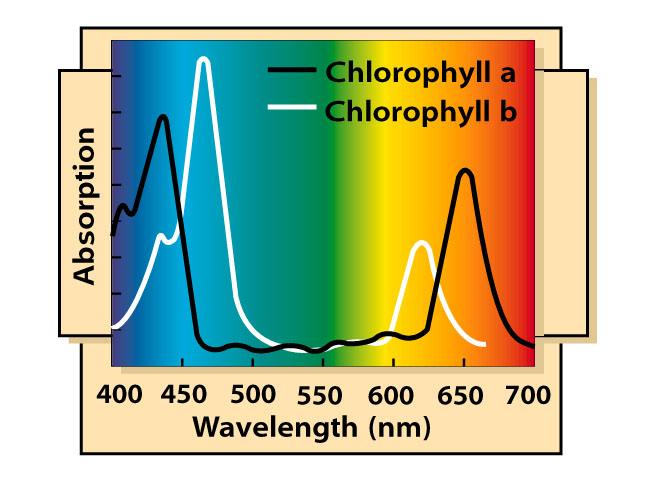 The plant’s principle pigment is __________________________Chlorophyll ________________________ green light well, that is why plants appear green.Photosynthesis occurs in the __________________________ of plantsChloroplasts contain an abundance of saclike photosynthetic membranes called _____________________________Pigments such as chlorophyll are 	located in the ____________________ membraneThe fluid portion of the chloroplast, outside of the thylakoids, is known as the ____________________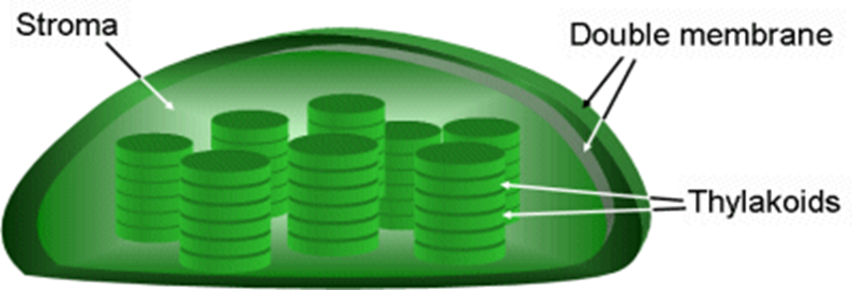 B. Overview of Photosynthesis              1. Photosynthesis uses the energy of _______________ to convert _____________ and ____________________ into __________________ (high energy sugar) and _________________* Please write out what you think the equation for photosynthesis looks like. Overall Equation for PhotosynthesisC. Light – Dependent Reactions_____________________ ____________________ _____________________ use energy from _______________ to produce __________and_____________ Light-dependent reactions take place within the ________________________________________ of the chloroplasts_____________________ is required in these reactions_____________________ is released as a byproductD. Light- Independent Reactions1. Do __________________ require _____________________2. Take place outside the thylakoid in the ___________________________3. Plants absorb _______________ from the atmosphere and use it to create _______________________4.  During the light independent reactions the ____________________ of the light dependent reactions ( ________________________________) are used to create______________________ from _________________________________E. Photosynthesis Reactants and Products REVIEW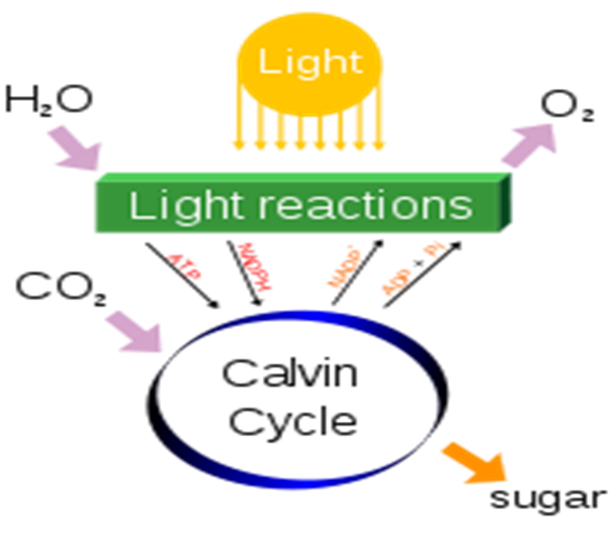 _______________________________ - H2O is _______________________________ and light energy is stored temporarily in inorganic energy carriers ____________ and_____________________________________________________ _______________________ - energy is ____________________ from ATP and NADPH to the organic compound ________________________SUMMARY : ________________________________________________________________________________________________________________________________________________________________________________________________________________________________________________________________________________________________________________________________________________________________________________________________________________________________________________________________________________________________________________________________________________________________________________________________SUMMARY : ________________________________________________________________________________________________________________________________________________________________________________________________________________________________________________________________________________________________________________________________________________________________________________________________________________________________________________________________________________________________________________________________________________________________________________________________